СОБРАНИЕ ПРЕДСТАВИТЕЛЕЙ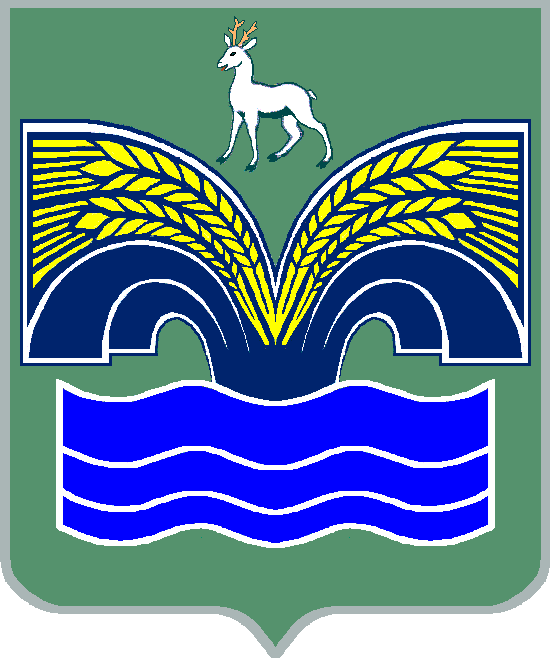 ГОРОДСКОГО ПОСЕЛЕНИЯ МИРНЫЙМУНИЦИПАЛЬНОГО РАЙОНА КРАСНОЯРСКИЙСАМАРСКОЙ ОБЛАСТИТРЕТЬЕГО СОЗЫВАРЕШЕНИЕ от 30 апреля 2020 года № 10Об утверждении Порядка увольнения (освобождения от должности) лиц, замещающих муниципальные должности в органах местного самоуправления городского поселения Мирный муниципального района Красноярский Самарской области, в связи с утратой доверия В соответствии со статьей 13.1 Федерального закона от 25.12.2008 
№ 273-ФЗ «О противодействии коррупции», Собрание представителей городского поселения Мирный муниципального района Красноярский Самарской области РЕШИЛО:1. Утвердить прилагаемый Порядок увольнения (освобождения от должности) лиц, замещающих муниципальные должности в органах местного самоуправления городского поселения Мирный муниципального района Красноярский Самарской области, в связи с утратой доверия.2. Опубликовать настоящее решение в газете «Красноярский вестник» и разместить на официальном сайте Администрации муниципального района Красноярский Самарской области в разделе Поселения /городское поселение Мирный/.3. Настоящее решение вступает в силу со дня его опубликования.УТВЕРЖДЕНрешением Собрания представителейгородского поселения Мирныймуниципального района КрасноярскийСамарской областиот 30 апреля 2020 года № 10Порядок увольнения (освобождения от должности) лиц, замещающих муниципальные должности в органах местного самоуправления городского поселения Мирный муниципального района Красноярский Самарской области, в связи с утратой доверия1. Настоящий Порядок увольнения (освобождения от должности) лиц, замещающих муниципальные должности в органах местного самоуправления городского поселения Мирный муниципального района Красноярский Самарской области, в связи с утратой доверия (далее - Порядок) разработан в соответствии со статьей 13.1 Федерального закона от 25.12.2008 № 273-ФЗ «О противодействии коррупции» (далее - Федеральный закон № 273-ФЗ), Федеральным законом от 06.10.2003 № 131-ФЗ «Об общих принципах организации местного самоуправления в Российской Федерации», Уставом городского поселения Мирный муниципального района Красноярский Самарской области и регламентирует процедуру увольнения (освобождения от должности) лиц, замещающих муниципальные должности в органах местного самоуправления городского поселения Мирный муниципального района Красноярский Самарской области, в связи с утратой доверия.2. Для целей настоящего Порядка к категории лиц, замещающих муниципальные должности в органах местного самоуправления городского поселения Мирный муниципального района Красноярский Самарской области, относятся:1) Глава городского поселения Мирный муниципального района Красноярский Самарской области, осуществляющий свои полномочия на постоянной основе;2) председатель Собрания представителей городского поселения Мирный муниципального района Красноярский Самарской области, осуществляющий свои полномочия на непостоянной основе;3) депутаты Собрания представителей городского поселения Мирный муниципального района Красноярский Самарской области, осуществляющие свои полномочия на непостоянной основе.3. Лицо, замещающее муниципальную должность, подлежит увольнению (освобождению от должности) в связи с утратой доверия в случаях, предусмотренных статьей 13.1 Федерального закона № 273-ФЗ, а именно:1) непринятия мер по предотвращению и (или) урегулированию конфликта интересов, стороной которого является лицо, замещающее муниципальную должность;2) непредставления сведений о своих доходах, об имуществе и обязательствах имущественного характера, а также о доходах, расходах, об имуществе и обязательствах имущественного характера своих супруги (супруга) и несовершеннолетних детей либо представления заведомо недостоверных или неполных сведений, если иное не установлено федеральными законами;3) участия на платной основе в деятельности органа управления коммерческой организации, за исключением случаев, установленных федеральным законом;4) осуществления лицом предпринимательской деятельности;5) вхождения в состав органов управления, попечительских или наблюдательных советов, иных органов иностранных некоммерческих неправительственных организаций и действующих на территории Российской Федерации их структурных подразделений, если иное не предусмотрено международным договором Российской Федерации или законодательством Российской Федерации;6) непринятия мер по предотвращению и (или) урегулированию конфликта интересов, стороной которого является лицо, подчиненное лицу, замещающему муниципальную должность, если о возникновении у подчиненного лица личной заинтересованности, которая приводит или может привести к конфликту интересов, лицу, замещающему муниципальную должность, было известно.4. Подпункты 3, 4, 5, пункта 3 настоящего Порядка не распространяются на лиц, замещающих муниципальные должности на непостоянной основе.5. Увольнение (освобождение от должности) лица, замещающего муниципальную должность, в связи с утратой доверия осуществляется на основании решения Собрания представителей городского поселения Мирный муниципального района Красноярский Самарской области (далее - Собрание представителей поселения), принимаемого по результатам проведенной проверки.Проверка в целях решения вопроса о применении в отношении лица, замещающего муниципальную должность, увольнения (освобождения от должности) в связи с утратой доверия по основаниям, указанным в подпунктах 1 и 6 пункта 3 настоящего Порядка, осуществляется в порядке, установленном решением Собранием представителей поселения.Проверка в целях решения вопроса о применении в отношении лица, замещающего муниципальную должность, увольнения (освобождения от должности) в связи с утратой доверия, по основанию, указанному в подпункте 2 пункта 3 настоящего Порядка, осуществляется в порядке, установленном статьей 13.1 Закона Самарской области от 10.03.2009 
№ 23-ГД «О противодействии коррупции в Самарской области».Проверка предусмотренная подпунктами 3, 4 и 5 пункта 3 настоящего Порядка, осуществляется Собранием представителей поселения в рамках имеющихся полномочий путем направления соответствующих запросов (кроме запросов, касающихся оперативно-розыскной деятельности или ее результатов) в органы прокуратуры, государственные органы Самарской области, территориальные органы федеральных органов исполнительной власти, органы местного самоуправления, на предприятия, в учреждения, организации и общественные объединения об имеющихся у них сведениях.6. При принятии решения об увольнении (освобождении от должности) лица, замещающего муниципальную должность, учитываются характер совершенного лицом, замещающим муниципальную должность, деяния, его тяжесть, обстоятельства, при которых оно совершено, соблюдение лицом, замещающим муниципальную должность, других ограничений и запретов, требований о предотвращении или об урегулировании конфликта интересов и исполнение им обязанностей, установленных в целях противодействия коррупции, а также предшествующие результаты исполнения лицом, замещающим муниципальную должность, своих должностных обязанностей.7. Решение об увольнении (освобождении от должности) лица, замещающего муниципальную должность, в связи с утратой доверия принимается не позднее одного месяца со дня поступления в соответствующий орган местного самоуправления  информации о совершении лицом, замещающим муниципальную должность, деяния, предусмотренного пунктом 3 настоящего Порядка, не считая периода временной нетрудоспособности лица, замещающего муниципальную должность, пребывания его в отпуске, других случаев его отсутствия по уважительным причинам, а также времени проведения проверки, предусмотренной пунктом 5 настоящего Порядка, и рассмотрения ее материалов Собранием представителей поселения.При этом решение об увольнении (освобождении от должности) лица, замещающего муниципальную должность, должно быть принято не позднее шести месяцев со дня поступления в Собрание представителей поселения информации о совершении лицом, замещающим муниципальную должность, деяния, предусмотренного пунктом 3 настоящего Порядка.8. В решении об увольнении (освобождении от должности) в связи с утратой доверия лица, замещающего муниципальную должность, в качестве основания увольнения (освобождения от должности) указывается соответствующий случай, предусмотренный статьей 13.1 Федерального закона № 273-ФЗ, и мотивы принятия решения.В случае неустановления факта совершения лицом, замещающим муниципальную должность, деяния, предусмотренного подпунктами                 1, 3 - 6 пункта 3 настоящего Порядка, принимается решение об отказе в увольнении (освобождении от должности) лица, замещающего муниципальную должность, в связи с утратой доверия, в котором указываются мотивы принятия решения.Копия решения, предусмотренного настоящим пунктом, направляется для вручения лицу, замещающему муниципальную должность, в течение пяти дней со дня его принятия.9. Сведения о применении к лицу, замещающему муниципальную должность, взыскания в виде увольнения (освобождения от должности) в связи с утратой доверия за совершение коррупционного правонарушения включаются органом местного самоуправления, в котором это лицо замещало соответствующую должность, в реестр лиц, уволенных в связи с утратой доверия.10. Лицо, замещающее муниципальную должность, вправе обжаловать решение об увольнении (освобождении от должности) в связи с утратой доверия в суд в порядке, установленном законодательством Российской Федерации.Председатель Собрания представителей городского поселения Мирный муниципального района Красноярский Самарской области _______________ И.В. АйзятоваГлава городского поселения Мирныймуниципального районаКрасноярский Самарской области_____________ И.А. Иголкина